ＦＡＸ　0956-20-5586 (健康栄養学科)　　　　　　　　　　　　　　　　　　　　　　　発　送　日　令和　　年　　月　　日　　長崎国際大学　林俊介　行（送付状不要）　　　　　　　　　　　　　　　　申込締切日　令和　6年1月19日令和5年度長崎県栄養士会フォトギャラリー申込書※　メールで申し込まれる場合は、このフォトギャラリー申込書の様式をお送りいたします。長崎国際大学　林 俊介（hayashi.s@niu.ac.jp）までご連絡ください。必要事項を記載の上、ご返送ください。※ 申込書の内容、作品の画像を用いて、会場の掲示物及びオンライン配信用の素材を作成いたします。※ アピールポイントは、箇条書きでの記載をお願いいたします。フォトギャラリーは、会場での応募作品の掲示のほか、昼食時にオンライン配信を行いますので、配信を行うことを踏まえ、申込書の「内容の概要」、「アピールポイント」について、文字数の目安をそれぞれ示させて頂きます。申込書作成のご参考にされてください。オンライン配信は、申込書の記載内容を基に運営事務局にて配信用素材をPowerPointで作成いたします。また、会場にて配付、掲示する作品紹介の資料を作成いたします。配信用素材の例・内容の概要について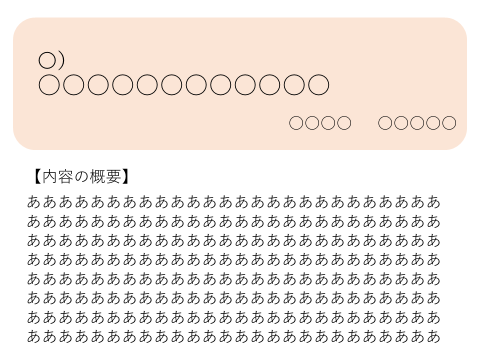 208文字（24ポイント）・アピールポイントについて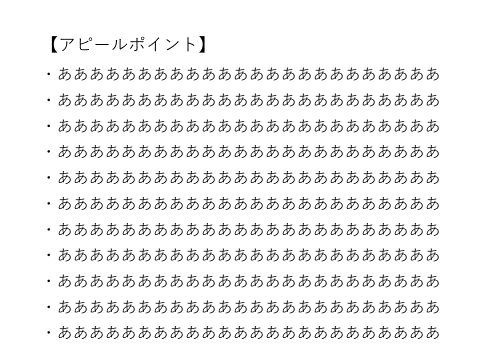 275文字（24ポイント）申し込み、問い合わせ先：　林 俊介(長崎国際大学 健康管理学部 健康栄養学科)　〒859-3298　佐世保市ハウステンボス町2825番7　TEL : 0956-39-2020(大学代表)　FAX : 0956-20-5586 (健康栄養学科)　E-mail : hayashi.s@niu.ac.jpふりがな氏　　　名会　員　番　号支　　部　　名所　属　協　議　会ふりがな氏　　　名代表者連絡先施設名：住　所　〒TEL　　　 　－　　　　　－E-mail　　　　　　　　　　　　　　　　　　　FAX　　　　 －　　　　　－施設名：住　所　〒TEL　　　 　－　　　　　－E-mail　　　　　　　　　　　　　　　　　　　FAX　　　　 －　　　　　－施設名：住　所　〒TEL　　　 　－　　　　　－E-mail　　　　　　　　　　　　　　　　　　　FAX　　　　 －　　　　　－施設名：住　所　〒TEL　　　 　－　　　　　－E-mail　　　　　　　　　　　　　　　　　　　FAX　　　　 －　　　　　－タイトル内容の概要(200字以内)アピールポイント(300字以内)